 Adnewyddu a diwygio Addysg yng Nghymru: Synthesis ac adolygu tystiolaeth (x2 lleoliad ar gael).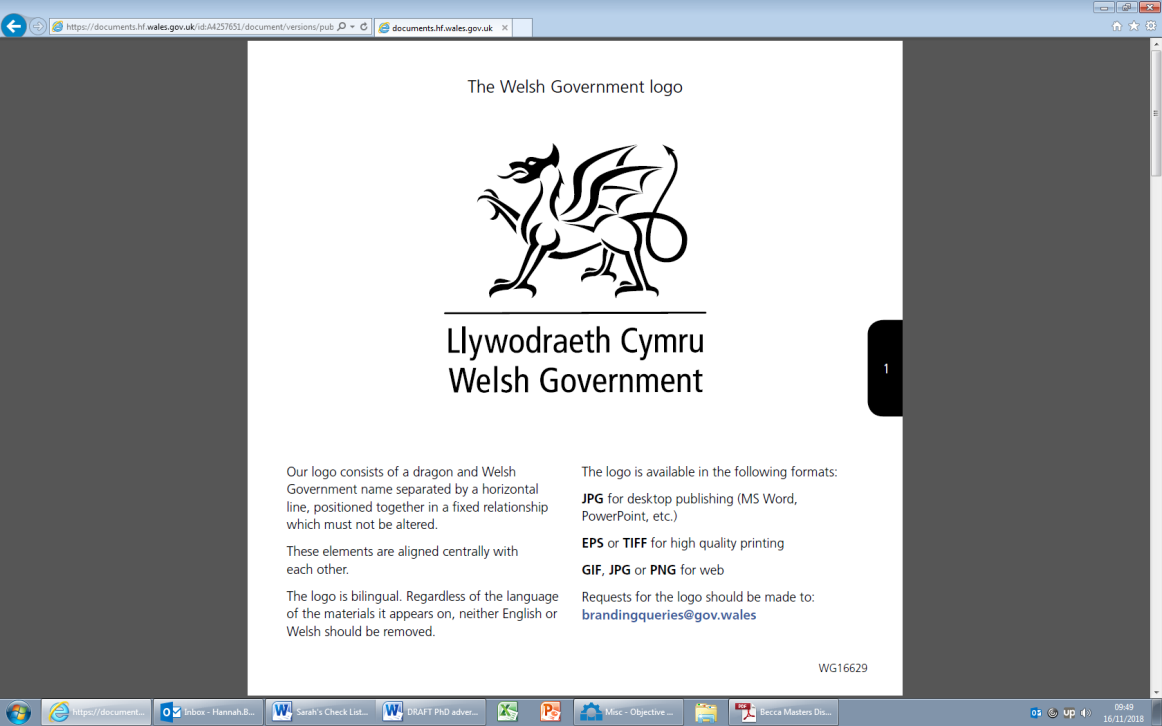 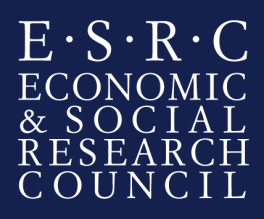 CrynodebDyma gyfle cyffrous i wneud lleoliad gwaith am dâl ar brosiect ar ran Llywodraeth Cymru Mae'r prosiect yn cynnwys adolygu a synthesis ymchwil a llenyddiaeth ar effeithiau'r pandemig a tharfu ar ddysgu, adferiad y system addysg a chadernid yn y dyfodol. Bydd yr ymgeisydd llwyddiannus yn gweithio'n agos gyda swyddogion Llywodraeth Cymru a rhanddeiliaid i ymchwilio i amrywiaeth o ganlyniadau ymchwil a'u datblygu, a chefnogi Llywodraeth Cymru yn ei phroses ymchwil. Bydd yr ymgeisydd yn cael y cyfle i ddefnyddio sgiliau ymchwil mewn amgylchedd polisi, i ddatblygu mwy ar ei sgiliau cyffredinol (megis ysgrifennu adroddiadau a gwneud cyflwyniadau) a chyfoethogi ei wybodaeth am ymchwil y tu hwnt i faes academaidd.Y sefydliad Llywodraeth Cymru yw'r Llywodraeth ddatganoledig ar gyfer Cymru sy'n gyfrifol am yr economi, addysg, iechyd a'r GIG yng Nghymru, busnes, gwasanaethau cyhoeddus ac amgylchedd Cymru.Yn benodol, bydd yr interniaeth wedi'i lleoli o fewn y gwasanaethau Gwybodaeth a Dadansoddi (KAS). Mae Gwasanaethau Gwybodaeth a Dadansoddi (KAS) yn cynnal gwaith ymchwil a chasglu a dadansoddi data ar gyfer llunwyr polisi a'r cyhoedd mewn ffordd sy'n cyd-fynd â safonau proffesiynol. Maent yn cynnig arbenigedd ymchwil ac ystadegau i ddeall, datblygu, gweithredu, monitro a gwerthuso polisïau'r llywodraeth. Mae KAS hefyd yn cefnogi cydweithwyr polisi i ddatblygu, gweithredu a chyflawni polisïau.Yr interniaeth Mi fydd yr intern yn rhan o'r tîm sy'n gweithio ar dystiolaeth ar gyfer y Rhaglen Adnewyddu a Diwygio, a gyhoeddwyd gan y Gweinidog Addysg a'r Gymraeg yn y Senedd ar 25 Mai 2021 <https://record.assembly.wales/Plenary/12304>. Bydd yr interniaeth yn gyfle cyffrous i weithio wrth galon Llywodraeth Cymru, a bydd yn rhoi cyfle i gymhwyso sgiliau ymchwil mewn amgylchedd polisi, datblygu sgiliau generig ymhellach (fel ysgrifennu adroddiadau neu wneud cyflwyniadau), a gwella gwybodaeth am bolisi. Bydd yr ymgeisydd llwyddiannus yn elwa ar gyfleoedd datblygu a gynigir yn ganolog gan Lywodraeth Cymru, a gall hyn gynnwys mentora, cysgodi, cefnogaeth gan gymheiriaid a hyfforddiant.Bydd interniaid yn elwa ar y profiad o gydweithio'n agos â Llywodraeth Cymru: Meithrin gwell dealltwriaeth o'r byd y tu allan i'r byd academaidd a chynyddu cyflogadwyedd, gan ddefnyddio eu gwybodaeth a'u sgiliau i gyfrannu at waith Llywodraeth Cymru. Gall cydweithwyr y intern yn Llywodraeth Cymru gynnig goleuni pellach ar ei brosiect PhD a all gyfrannu at lwyddiant y thesis, yn ogystal â chyfleoedd rhwydweithio o fewn y maes polisi sy'n gysylltiedig â'r maes ymchwilSgiliau a gwybodaeth drosglwyddadwySgiliau rheoli amserSgiliau ysgrifennu adroddiadauY prosiect Yn ystod y 15 mis diwethaf, mae pobl Cymru, ac yn y rhan fwyaf o wledydd y byd, wedi wynebu heriau na welwyd eu tebyg o'r blaen. Effeithiwyd yn fawr ar ddysgu ac addysgu ac mae'r Gweinidog Addysg wedi nodi ei flaenoriaeth bwysicaf bod pob plentyn a pherson ifanc yn symud ymlaen i'w lawn botensial, er gwaethaf y pandemig.Mae Llywodraeth Cymru yn awyddus i sicrhau ei bod yn rhoi cymorth i ddysgwyr a'r gweithlu mewn ffordd sy'n mynd i'r afael â'r materion y maent yn eu hwynebu ac yn targedu cymorth lle bydd yn fwyaf effeithiol.Mae'n ymddangos bod maint yr ymchwil a'r dadansoddi cymdeithasol, addysgol ac iechyd sydd wedi digwydd, yng Nghymru, y DU ac yn ehangach, sy’n canolbwyntio ar y pandemig, ei effeithiau a'i adferiad effeithiol wedi bod yn dod i'r amlwg yn gyflymach nag erioed o'r blaen. Mae angen mwy o staff arnom i'n helpu i adolygu, cyfosod ac archwilio'r dystiolaeth hon, a thynnu a chrynhoi'r negeseuon allweddol ohoni.Y rôlYn ystod yr interniaeth, bydd pob ymgeisydd llwyddiannus yn gweithio gyda chydweithwyr ymchwil a pholisi i nodi a mireinio cwestiynau ymchwil ar gyfer adolygu llenyddiaeth. Byddant wedyn yn annibynnol, a/neu gyda'n llyfrgellwyr, yn cynnal chwiliadau llenyddiaeth ar draws nifer o wahanol gronfeydd data llenyddiaeth. Byddant yn adolygu a chymathu yn systematig y llenyddiaeth gyhoeddedig a llwyd a nodwyd i echdynnu negeseuon allweddol, gan nodi cwestiynau ymchwil pellach ar gyfer chwiliadau pellach.Gyda chyngor a chefnogaeth gan gydweithwyr Ymchwil y Llywodraeth, bydd yr intern yn anelu at nodi eu canfyddiadau mewn adroddiadau i'w cyflwyno i swyddogion a gweinidogion fel sesiynau briffio, ac i gyhoeddi ar dudalennau Ystadegau ac Ymchwil Llywodraeth Cymru.Cyfrifoldebau a gofynion yr interniaeth Yn ystod yr interniaeth, bydd prosiect PhD y myfyrwyr yn cael ei oedi gan eu sefydliad cartref. Telir yr hyn sy'n cyfateb i'w gyflog yn ystod ei interniaeth i'r myfyriwr. Yn ychwanegol at bolisïau absenoldeb, gellir trefnu amser ar gyfer ymrwymiadau PhD presennol (er enghraifft, grwpiau ymchwil, cyfarfodydd a chyflwyniadau cynhadledd) ar drafodaeth gyda rheolwyr llinell.Rhagwelir y bydd yr ymgeisydd llwyddiannus yn gweithio gartref yn ystod cyfnod yr interniaeth. Mae hyn yn seiliedig ar ein dealltwriaeth bresennol o'r sefyllfa a'r hyn sy'n bosibl o ran gwaith ymchwil. Gall hyn newid wrth i sefyllfa Covid-19 ddatblygu. Pe bai sefyllfa Covid-19 yn datblygu ac yn caniatáu dychwelyd i'r swyddfeydd yn raddol, byddai hyn yn cael ei drafod gyda’r ymgeisydd llwyddiannus, ac os yw'r ymgeisydd yn dymuno parhau i weithio'n bennaf o gartref, bydd hynny'n cael ei hwyluso gymaint â phosibl.Bydd yr interniaeth yn para am gyfnod o 3 mis amser llawn neu’r hyn sy’n cyfateb yn rhan-amser. Anogir ceisiadau gan fyfyrwyr rhan-amser. Ar gyfer myfyrwyr sydd wedi’u cofrestru yn rhan-amser, mae’r interniaeth hon ar gael yn rhan-amser dros gyfnod hwy (dim llai na thri diwrnod yr wythnos waith), i’w negodi rhwng Llywodraeth Cymru a’r ymgeisydd llwyddiannus. Os hoffech gael eich ystyried ar sail ran-amser, nodwch eich dewis oriau gwaith ar y ffurflen gais. Manyleb myfyriwr Rhaid bod gan y myfyriwr:Profiad o adolygu llenyddiaeth ac asesiadau tystiolaeth gyflymSgiliau chwilio llenyddiaethY gallu i gefnogi swyddogion polisi i ystyried a mireinio anghenion tystiolaeth a chwestiynau ymchwilY gallu i esbonio canfyddiadau ymchwil mewn iaith glir, eglur, i gynulleidfa nad yw'n arbenigwr nac yn academaiddSgiliau cyflwynoDyddiad dechrau'r interniaethMis medi 2021 (union ddyddiad i'w drafod). Efallai y bydd rhywfaint o hyblygrwydd yn dibynnu ar amgylchiadau unigol.  Cyllid a chostauEr nad oes disgwyl ar hyn o bryd i'n interniaid fynychu eu swyddfa yng nghanol Caerdydd, os dylai hyn newid, gellir talu costau teithio a llety rhesymol i fyfyrwyr nad ydynt fel arfer wedi'u lleoli yng Nghaerdydd os oes angen. Dylai ceisiadau fod yn gyson â chanllawiau DTP Cymru. Ni fydd ceisiadau gan fyfyrwyr sydd angen cyllid ychwanegol ar gyfer teithio a llety yn cael eu trin yn llai ffafriol. Os oes gennych unrhyw ymholiadau am hyn, cysylltwch â Carole Baker yn DTP Cymru ar:  enquiries@walesdtp.ac.ukDiogelwch Mae gweithdrefnau fetio Llywodraeth Cymru (sy'n berthnasol i staff dros dro yn ogystal â staff parhaol) yn cynnwys cwblhau ffurflen gais Safon Ddiogelwch Safonol ar gyfer Personél (BPSS) a Holiadur Diogelwch ar gyfer y broses fetio.Mae'r broses hon yn gofyn i'r ymgeisydd gyflwyno tri math gwreiddiol o ddogfen adnabod. Dylai un o'r rhain fod yn ddogfen â llun (pasbort, trwydded yrru newydd), dylai un ddogfen ddangos y cyfeiriad presennol, a gallai'r trydydd math fod yn fil cyfleustodau, tystysgrif geni, P45 neu P60.Ymholiadau Dylid anfon unrhyw ymholiadau’n ymwneud â’r swydd neu’r broses gais at :Sara JamesPennaeth Ymychwil Ysgolion/Head of Schools ResearchIs-adran Ymchwil Gymdeithasol a Gwybodaeth/Social Research and Information DivisionGwasanaethau Gwybodaeth a Dadansoddi/Knowledge and Analytical Services 
Llywodraeth Cymru /Welsh Government Ffôn/Tel: 03000 256812e-bost /e-mail: Sara.James@Gov.Wales Sara.James@Llyw.Cymru